Costume Design Worksheet		Name: ______________________________________hour: _____Play Title: ______________________________Character’s name & age: _______________________________Scene Description: __________________________________________________________________________________________Time Period: _______________Time of Day: ____________________ Season: __________________________Character’s Family description:________________________________________________________________Character’s Personality: __________________________________________________________________________________________Description of other characters in scene: __________________________________________________________________________________________Explain: How does the costume express the following - The Mood and Spirit of the Character? (how do the clothes/accessories you chose show the character’s mood?) How?_______________________________________________________________________________________________________________________________________________________________________________________________The Historical Period of the Play? (how do the clothes/accessories tell us what time period he/she is living in?) _______________________________________________________________________________________________________________________________________________________________________________________________The Locale (place) of the Play? (how do the clothes/accessories tell us where he/she is?) _______________________________________________________________________________________________________________________________________________________________________________________________The Socioeconomic status and personality of the character?   (how do the clothes/accessories tell us their wealth/class) _______________________________________________________________________________________________________________________________________________________________________________________________The Season of the year?  How? (How can we tell what season it is due to what he/she is wearing?) ____________________________________________________________________________________________________________________________________________________________________________________________________You will turn in one design.  Use the notes and images below as a guide for your design.Your final design should have:the title of the play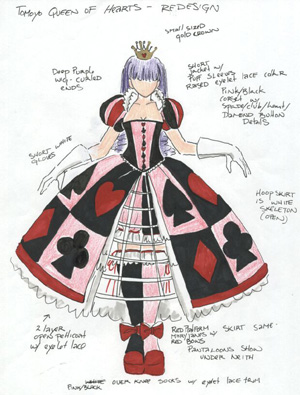 the character’s namethe act and scene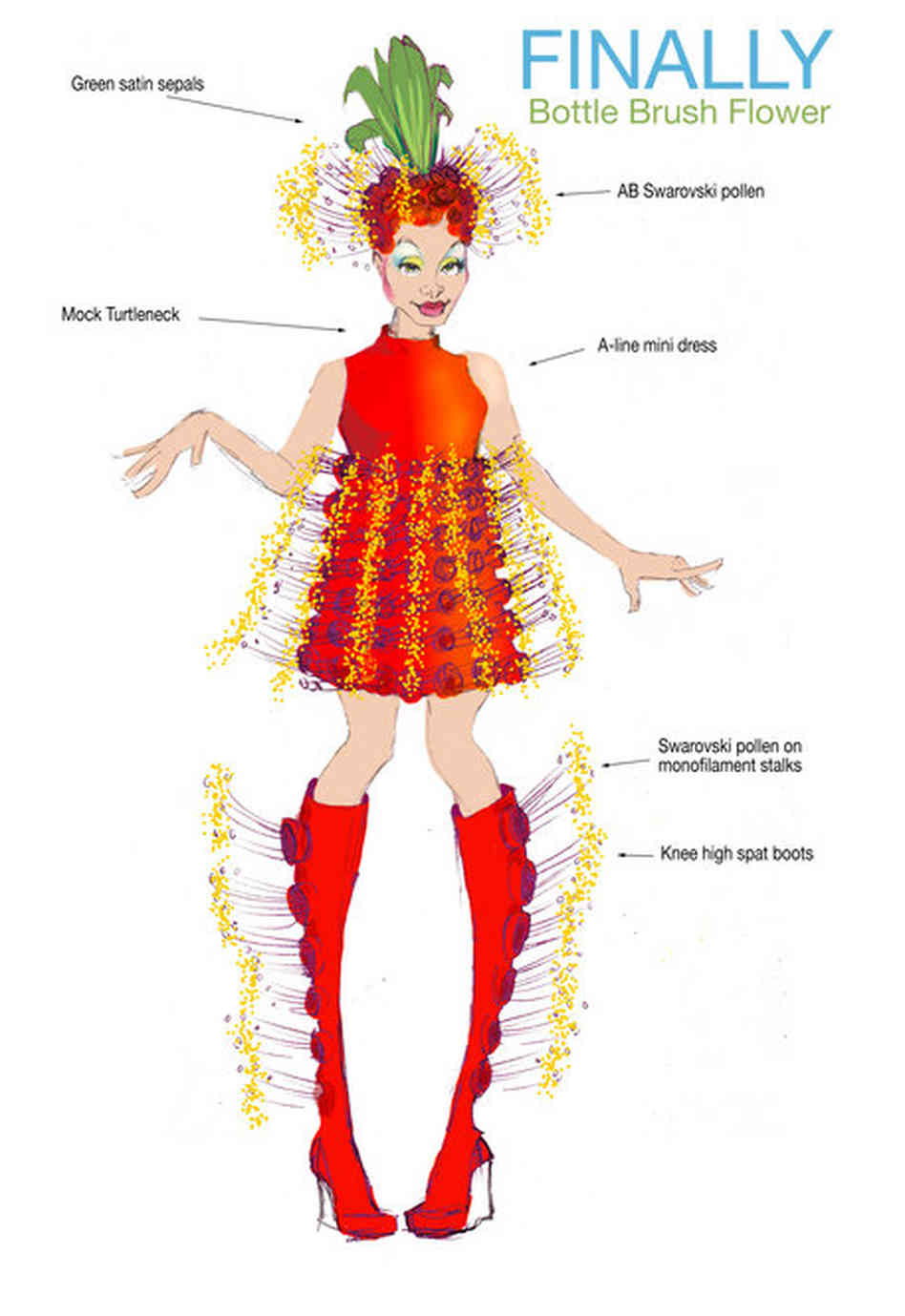 your signaturecolored in clothinglist of garments and notes for details (following page)List and describe all items:Top style and color: __________________________________________________________________________________________Bottom style and color: __________________________________________________________________________________________Hair style and color: __________________________________________________________________________________________Shoes style and color: __________________________________________________________________________________________Tights or socks: __________________________________________________________________________________________Hat: __________________________________________________________________________________________Watch or jewelry: __________________________________________________________________________________________Extra Accessories: __________________________________________________________________________________________Write out how each of the above items relate to your character and why you made the choices you made.__________________________________________________________________________________________________________________________________________________________________________________________________________________________________________________________________________________________________________________________________________________________________________________________________________________________________________________________________________________________________________________________________________________________________________________________________________________________________________________________________________________________________________________________________________________________________________________________________________________________________________________________________________________________________________________________________________________________________________________________________________________________________________________________________________________________________________________________________________________________________________________________________________________________________________________________________________________________________________________________________________________________________________________________________________________________________________________________________________________________________________________________________________________________________________________________________________________________________________________________________________________________________________________________________________________________________________________________________________________________________________________________________________________________________________________________________________________________________________________________________________________________________________________________________________________________________________________________________________________________________________________________________________________________________________________________________________________________________________________________________________________________________________________________________________________________________________________________________________________________________________________________________________________________________________________________________________________________________________________________________________________________________________________________________________________________________________________________________________________________________________________________________________________________________________________________________________________________Set Design Worksheet              Name: _____________________________________________________ Hr: _____Scene Name and description: ____________________________________________________________________________________________________________________________________________________________________________________________________Characters in the Scene: ______________________________________________________________________________Time of Day: ____________________ Season: ______________________ How will the Actors interact with the set? ____________________________________________________________________________________________________________________________________________________________________________________________________Explain: How does the set express the following - The Mood and Spirit of the Play? (What things are included in your design that show the mood/spirit) ____________________________________________________________________________________________________________________________________________________________________________________________________The Historical Period of the Play?  (how do the set & set pieces help us understand the time period?) ____________________________________________________________________________________________________________________________________________________________________________________________________The Locale (place) of the Play: (how do the set & set pieces help us understand where this is taking place?) ____________________________________________________________________________________________________________________________________________________________________________________________________The Socioeconomic status and personality of the characters? (what things are included to show the wealth/class?) ____________________________________________________________________________________________________________________________________________________________________________________________________The Season of the year? (what details are included to show what season it is?) ____________________________________________________________________________________________________________________________________________________________________________________________________You will turn in one design. It should be a colored design from the view of the audience.Your final design should have:the title of the play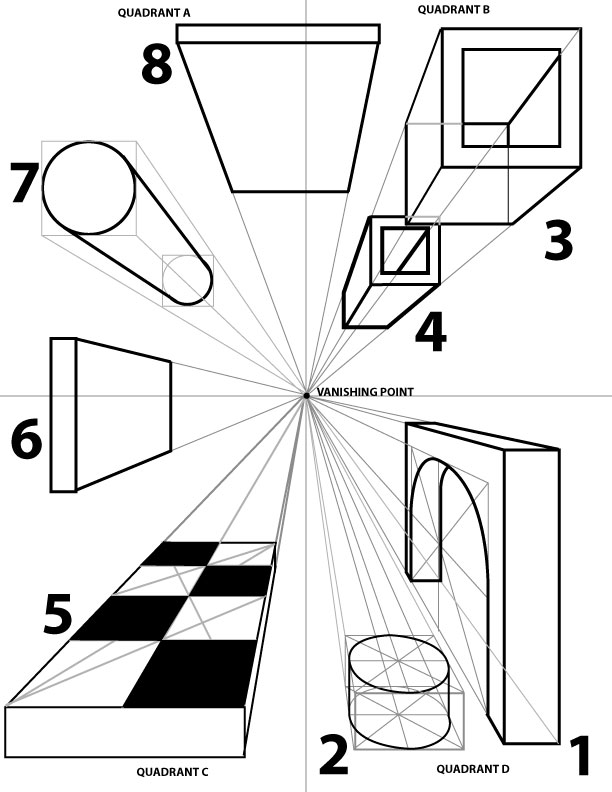 the sceneyour signaturecolor on furniture, walls and floorperspective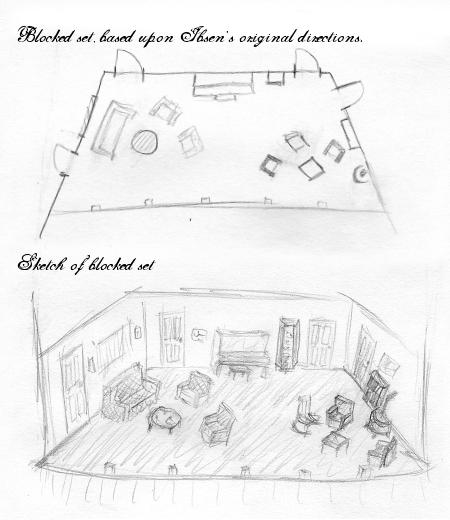 Intro to Theatre Costume Design Rubric: Name: __________________________________________________________ Hr. __________Intro to Theatre Set Design Rubric:Name: __________________________________________________________ Hr. __________Total combined set and costume design score: ___/321234 PeriodDesign is not in the correct periodDesign has elements of the correct periodDesign is mostly in the correct periodDesign is in correct period and includes specific details of the era. PersonalityDesign does not reflect personality and cannot be explainedDesign reflects some or little of personality and some are defendableDesign reflects personality with a few discrepancies, most is explained.Design is “perfect” for personality of character and all aspects can be defended and explainedScript Description/InformationDesign does not follow script.Costume Design worksheet not turned in.Design follows some of the script.  Worksheet was partially completed.Design follows most of the script. Worksheet was handed in and completed.Design follows script and also includes details that go in depth for the character. Worksheet was completed with great detail. Overall effect and ability to describe costume.Costume does not have any effect and no descriptionCostume has a little effect and little descriptionCostume has an effect, but it may not be accurate or does not have full descriptionCostume has impact and a full description of its effect.1234PeriodDesign is not in the correct periodDesign has elements of the correct periodDesign is mostly in the correct periodDesign is in correct period and includes specific details of the era.Personality/ MoodDesign does not reflect personality and cannot be explainedDesign reflects some or little of personality and some are defendableDesign reflects personality with a few discrepancies, most is explained.Design is “perfect” for personality and mood of the play and explained well.Script Description/InformationDesign does not follow script.  Random furniture. Set Design Worksheet  not turned in.Design follows some of the script, but does not have all the required furniture. Worksheet was partially completed.Design follows most of the script, and has most of what is needed. Worksheet was handed in and completed.Design follows script and also includes details that go in depth for the scene. Worksheet was completed with great detail.Overall effect and ability to describe set.Set does not have any effect and no descriptionSet has a little effect and little descriptionSet has an effect, but it may not be accurate or does not have full descriptionSet has impact and a full description of its effect.